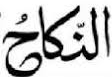 Checklist trouwerij / pernikahanBruid / Mempelai wanita / Bride 	Bila tidak ada paspor Belanda, fotokopi izin tinggal berlaku	If you don’t have Dutch passport, copy of a legitimate staying permit	Bila tidak lahir sebagai muslim, fotokopi sertifikat muslim	If you are not "muslim born", copy of your muslim certificate		Bila Anda seorang janda, salinan sertifikat kematian pasangan Anda	If you are a widow, copy of the death certificate of your spouse	Bila Anda bercerai, fotokopi sertifikat cerai Anda	If you are divorced,  a copy your divorce certificateSurat izin oleh pihak BapakDeclaration of permission from the FatherChecklist trouwerij / pernikahanBruidegom / Mempelai pria / Groom 	Bila tidak ada paspor Belanda, fotokopi izin tinggal berlaku	If you don’t have Dutch passport, copy of a legitimate staying permit	Bila tidak lahir sebagai muslim, fotokopi sertifikat muslim	If you are not "muslim born", copy of your muslim certificate		Bila Anda seorang duda, salinan sertifikat kematian dari istri Anda	If you are a widower, copy of the death certificate of your wife	Bila Anda bercerai, fotokopi sertifikat cerai Anda	If you are divorced, a copy your divorce certificateMaskawin   (lihat formulir pendaftaran)Treasure      (see application form)	Fotokopi paspor berlaku 2 saksi laki-laki	Copy passport of 2 male witness	Aanvraagformulier trouwerij/Surat Pendaftaran nikah/Wedding application form(1) Aanstaande bruid / Mempelai wanita/ Bride to becomeNaam/Nama/Name 							:Islamitische naam/Nama Islam/ Islamic Name			:Adres/Alamat/Address						:Woonplaats /Kota /City						:Telefoonnummer/Nomor Telepon/ Telephone number		:Geboortedatum/Tanggal lahir/ Date of birth				:Geboorteplaats/Tempat lahir/ Place of birth				:Nationaliteit/Warna negara/Nationality				:Paspoortnummer/ Nomor Paspor /Passport number			:Verblijfsvergunning nr./Nomor izin tinggal/Recidence permit no.	:(2) Aanstaande bruidegom / Mempelai laki-laki / Groom to becomeNaam/Nama/Name 							:Islamitische naam/Nama Islam/ Islamic Name			:Adres/Alamat/Address						:Woonplaats /Kota /City						:Telefoonnummer/Nomor Telepon/ Telephone number		:Geboortedatum/Tanggal lahir/ Date of birth				:Geboorteplaats/Tempat lahir/ Place of birth				:Nationaliteit/Warna negara/Nationality				:Paspoortnummer/ Nomor Paspor /Passport number			:Verblijfsvergunning nr./ Momor izin tinggal/Recidence permit no.:AlgemeenNaam 1ste Getuige/ Nama saksi pertama / Name first witness*	: Naam 2de Getuige/ Nama saksi kedua/ Name second Witness*	: Bruidsschat / Maskawin /  Treasure					: Totaal aantal gasten/ Total jumlah tamu / Total number of guests	: 	Catering 								: * Een getuige dient een volwassen islamitische man te zijn   Bertindak sebagai saksi harus pria islam dewasa A witness must be an adult Muslim manOmschrijving	/ Deskripsi	tarief / tarif			tarief niet leden / tarif untuk non-anggotaDescription			rate				rate for non-membersImam				€ 100,00			€100.00Administratie			€ 75,00			€150.00(inc. 2 trouwboekjes)Buiten Den Haag		€ 0,30 cent/KM afstand	€0.30 cent/KM afstandToeslag buiten de moskee	€ 50,00			€50.00Plaats/Tempat/Place :						Datum/Tanggal/Date :1. Handtekening/Tanda tangan/Signature			2. Handtekening/Tanda tangan/Signature